В ИТ-парке пройдет крупный экологический форум для работников сферы образования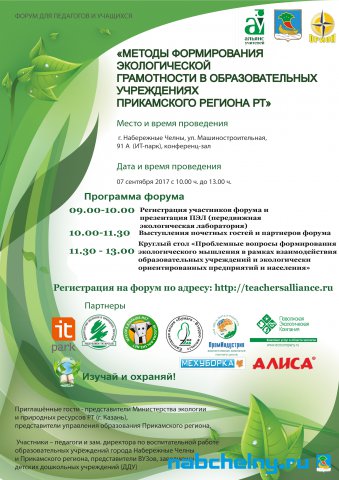 7 сентября в ИТ-парке Набережных Челнов пройдет первый форум для педагогов-экологов и учащихся на тему «Методы формирования экологической грамотности в образовательных учреждениях Прикамского региона РТ».Мероприятие проводится по инициативе резидента бизнес-инкубатора ИТ-парка, проекта «Альянс Учителей», в сотрудничестве с Набережночелнинским отделением Всероссийского экологического движения «Мусора.Больше.Нет.», муниципальным автономным учреждением «Молодежный центр «Орион» при участии Прикамского территориального управления Министерства экологии и природных ресурсов РТ, управления образования и по делам молодёжи Исполнительного комитета Набережных Челнов.Основные темы форума:проблемы формирования экологической культуры населения (образование и просвещение, экологическое воспитание, информирование населения, социальная экологическая реклама, внедрение экологического менеджмента и социальных технологий);проблемы формирования экологического образа жизни (экология человека, социальная экология);проблемы обращения с отходами производства и потребления (утилизация и переработка, селективный сбор отходов, проблемы очистки территории от загрязнения и захламления).При использовании информации просьба ссылаться на пресс-службу мэрии г. Набережные Челны7 августа 2017